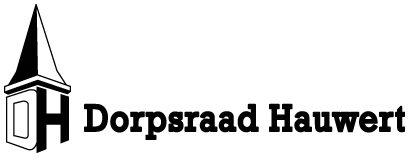 Secretariaat, Aris Ruijter, Hauwert 124e-mailadres: dorpsraad@dorphauwert.nlwebsite: www.dorphauwert.nl
Notulen dorpsraadvergadering Hauwert 
Datum: 17 april
Waar: Dorpshuis De WerfNotulist: Evelien KampAanwezig: Akkie Koeman (VSV), Dita Vlaar (VSV), Bram Ott (buurtbus), Nico Ursem (camping Hauwert) Edward Roozendaal (DOET), Mieke Schaft (stichting Dorpshuis), Jaap Surink (Zanglust, Historisch genootschap, Dorpshuis), Jan Kempenaar, Bart Groot (HV Hauwert)), Evelien Kamp (WIK), Jeroen Schaft (ijsclub).Bestuur: Selma Cool (voorzitter), Aris Ruijter (secretaris), Jan Visser, Paul Baars (penningmeester)OpeningEr wordt eerst stilgestaan bij het overlijden van Gerard Kamp. Selma benoemt zijn tomeloze inzet voor ons dorp.Jaarverslag  Selma leest het jaarverslag voor met daarin de volgende punten:Woningbouw HauwertVeiligheid Tuinstraat en Zwaagdijk (Klaverweide)Informatiegids HauwertBezetting bestuur DorpsraadBezetting bestuur Stichting DorpshuisFinancieel verslag  Paul licht toe.Er is nog geen kassommissie geweest. Edward zal dat gaan doen i.p.v. Jan Visser. Samen met Jan Steltenpool. Weinig inkomsten gehad. Bijdrage kosterfonds van €500 voor de informatiegids.Vergaderkosten: zaalhuur en consumpties (in 2021 laag i.v.m. Corona; meer vergaderingen via Zoom).We hebben 50% bijgedragen aan de veiligheidsvestjes voor de Vijzel.  Nog een klein potje beschikbaar voor Koningsdag.Nog een klein potje voor Geven voor cultureel leven.Financieel gezond; geen schulden.Subsidie is kostendekkend, bij de aanvraag van subsidie word jaarlijks aangegeven dat een gedeelte gereserveerd word voor de infogidsBinnengekomen stukkenLEADER programma plattelandsontwikkeling  Initiateven die de EU steunt ter ontwikkeling van het platteland; dit om de leefbaarheid te stimuleren. Alle gemeentes van West- Friesland zijn bezig om een plan van aanpak te schrijven om deze subsidie te krijgen. Wat kan het betekenen voor Hauwert en andere dorpen? Kees Mienis is bij de bijeenkomst vanavond die daar over gaat. Vrijwilligerspunt  Vrijwilligers kunnen vanuit West- Friesland gevraagd worden ter ondersteuning van een project (bijvoorbeeld schoolplein, schilderprojecten, ander onderhoud).Sportbehoefte senioren  Betreft een inventarisatie; de mail is gestuurd naar de WIK. Notulen vorige vergadering 23-01-2023 Blz.1 : Mailing over communicatie met de kernconsulent. Moet de kernvisie niet geüpdatet worden? Daar komen we later in deze vergadering op terug. Blz.3 : Nieuwe ontsluiting Tuinstraat. Daar komen we ook later op terug.Bijeenkomst dorpsraden Alle dorpsraden van de gemeente, de raad en de burgemeester hebben samen gepraat over o.a. communicatie met de gemeente. De nieuwe raad neemt de kritiek vanuit de dorpsraden serieus. Een van de dingen die ter tafel kwamen zijn de Kernvisie en Kernraad. Vanuit ons is aangegeven staan dat er essentiële dingen in de versie van 2017 staan, die nog steeds van belang zijn. Volgende week zit een afvaardiging van de dorpsraad met de wethouder over de veiligheid. De gemeente heeft toegezegd dat ze beter zullen communiceren; kortere lijntjes. Infogids 2023Die zou al klaar moeten zijn, maar de informatie die 1 jaar geleden is opgehaald vroeg alweer een update. Is nu zo goed als afgerond; nu bezig met de advertenties. Dan richting de opmaak en dan naar de drukker. Goede hoop dat het bij de volgende vergadering klaar is.Duurzaamheid gemeente MedemblikKomt vaak terug op de agenda. Ambitie van de overheid en gemeente is om zo duurzaam mogelijk te leven. Paul en Jan zijn een paar keer bij een bijeenkomst geweest waarbij de ambities voor 2030 en 2050 vanuit de overheid worden besproken. Ambitie voor onze regio: in 2030 3,5x zoveel energie opwekken dan we nu doen d.m.v. zon- en windenergie. Vooral investeren in zonneparken (460 hectare) en daarnaast het verzwaren van huidige windmolens (geen uitbreiding van het aantal windmolens). Wat merken wij ervan? In de krant is regelmatig iets te lezen over de aan te leggen zonneweiden. Gemeente wil graag dat particulieren kunnen mee investeren, zodat ze kunnen profiteren van het rendement in het terug leveren. Gemeente wil ook particulieren helpen met subsidies om hun woning te verduurzamen. Er is speelt dus veel op dit gebied. Het lijkt ons zinvol dat iemand hier meer uitleg over komt geven (wat betekent het voor de particulieren als we het hebben over verduurzamen en energie zuinig wonen? Wat betekent het voor Hauwert en omgeving?. Mensen kunnen zich dan opgeven voor een informatieavond. Bij voldoende interesse wordt de avond georganiseerd (opgave via oproep in de dorpskoerier en dan vervolgens aanmelden. Verzoek vanuit de aanwezige mensen: geen presentatie gebaseerd op commerciële doeleinden. Woningbouw Tuinstraat: Bodemonderzoek is afgerond. Verwachting is dat eind dit jaar de bouw gestart gaat worden. Selma en Paul zijn in gesprek geweest met de wethouder Schouten. Gewezen op de verkeersveiligheid voor de toekomstige aansluiting op de Tuinstraat en gevraagd aan de wethouder dit mee te nemen.Donderdag 20-04 staat de veiligheid Klaverweide op de agenda. Er zijn nieuwe inzichten gekomen. Eerst mochten we 11 nieuwe woningen bouwen (Tuinstraat), maar we mogen verder bouwen tot totaal 19 woningen. Dat zou betekenen dat er in de nabije toekomst nog 8 nieuwe woningen bijkomen op een andere plek in Hauwert. Gaat de bouw ook door als niet alles verkocht is? De wethouder heeft daar geen uitspraken over gedaan, behalve dat er echt gebouwd gaat worden. Initiatief dorpsveiling en burendag Het initiatief is nog pril. De dorpsraad steunt het idee. Binnenkort komt er een oproep naar alle verenigingen. Nationale BurendagIs dit jaar op zaterdag 23 september. Vanaf 12 juni kun je als buurt subsidie aanvragen; wordt ook vermeld in de Dorpskoerier.KosterfondsNu bestaat het bestuur uit afgevaardigde vanuit de dorpsraad, stichting dorpshuis en de kerk. Rooster van aftreden: eerst treedt Jaap Surink af (opvolger Roland op de Akker), dan Co Vlaar in 2025 vanuit de dorpsraad. De statuten (m.b.t. de bestuurssamenstelling en inhoud) worden gewijzigd en dat heeft invloed op de samenstelling van het bestuur. De kerk is niet meer van Hauwert. Er mag nu niet-risicoloos belegd worden, maar dat past niet meer in deze tijd. Ook verbonden zijn aan namen van verenigingen blijkt niet altijd even handig. Nu wil men vooral op zoek naar mensen die betrokken zijn bij Hauwert. Vandaar dat er ook nieuwe statuten nodig zijn. Hiervoor moet het bestuur naar de rechter, omdat sommige onderdelen officieel niet gewijzigd mogen worden. Bezetting van de DorpsraadPaul gaat stoppen als bestuurslid/ penningmeester van de Dorpsraad. We zijn daarmee op zoek naar 2 nieuwe leden. Paul is nu penningmeester, dat betekent niet dat een nieuw lid persé penningmeester hoeft te worden. Berichten van de ledenPaul: Kascommissie bestaat uit Edward en Jan Steltenpool. Edward mag dit nog 1x doen. Jan Kempenaar biedt zich aan als opvolger. Jan Steltenpool mag volgend jaar nog (je mag 2x).Bart (Handbal): donderdag komt Tom Zwarthoed een handbal clinic  geven. Hij heeft op school ook al een les gegeven. Hopelijk komen hierdoor nieuwe leden bij de vereniging. Ook zijn er clinics op de grasvelden van de zwembaden op 2 en 3 mei. Nog een vraag vanuit iets dat in de dorpskoerier stond: Bouw van een woning in de zak van Hauwert. Staat nu een parkeerbestemming op. Dorpsraad heeft navraag gedaan bij de gemeente. Die wist van niets en gaat op onderzoek uit. Gemeente komt er op terug. Hoe denken de dorpsbewoners hierover? Hebben we geen zicht op. Jeroen: We zijn met de ijsclub gestart met de voorjaarsfietstochten. Leuke, enthousiaste groep fietsers. Deze week nog 1 keer en dan is het klaar. Bram: oproep voor de buurtbus. Er schijnen wel kandidaten zich te hebben gemeld.Dita en Akkie: Het valt op dat er weinig animo is vanuit verenigingen om naar de bijeenkomsten van de dorpsraad te komen. Was vroeger een verplichting; vanuit elk bestuur een afgevaardigde. Is nu al heel lang zo dat de opkomst laag is. Alle verenigingen krijgen elke keer een uitnodiging, maar de opkomst is gering. Dorpsraad pakt het op.Jaap: Historisch genootschap is weer bezig met een nieuw boek. In mei gaan we waarschijnlijk langs de deuren. Jaap: Zanglust. Druk bezig met het voorbereiden van het kerstconcert. We zijn op zoek naar een nieuwe pianist/ dirigente. Helaas is er veel ziek en zeer.Mieke (Dorpshuis): Oude peuterspeelzaal wordt een nieuwe kinderopvang en buitenschoolse opvang. Bezig met plannen om dit te realiseren, omdat het aan veel eisen moet voldoen. Binnenkort komt er een schrijven in de dorpskoerier.Mieke (Wat de pot schaft): Het seizoen is afgelopen. Complimenten voor Sebastiaan. We mogen alles gebruiken op zo’n avond en dat is heel fijn. Laatste keer een mooie opkomst van 26 mensen.Edward (DOET): Het verzoek is gekomen om van de vrijdag te verhuizen naar een andere avond. Daar zijn we nu over in overleg.Evelien (WIK): Nog een periode van 11 weken voor de boeg. Anita komt weer terug van zwangerschapsverlof. Onderlinge wedstrijden in maart waren een groot succes, dus op 09 juli doen we dat nog een keer over. Ook zijn we bezig om extra groepen te starten (soort selectietraining). Aris (VV’65): We draaien momenteel wat minder goed met het eerste elftal. Wel vertrouwen in de jeugd die straks ons komen versterken. RondvraagInformatiegids: je kan blijven updaten, maar je moet er ook een klap op kunnen geven. Dorpsraad geeft aan dat het ook te lang is blijven liggen. Komt ie ook digitaal? Vooralsnog alleen een papieren versie. Er wordt een digitale versie bewaard, waardoor het aanpassen de volgende keer sneller zal gaan. Digitaal verspreiden mag waarschijnlijk niet i.v.m. de AVG- wet. Jan Kempenaar: Hoe is de staat van de camping? Nico en de dorpsraad weten vanuit de gemeente eigenlijk niets. Er komen 18 recreatieve kavels i.p.v. 10. Kunnen we flexwoningen verwachten? Jongerenwoningen, tiny- houses, seniorenwoningen? Een afspraak met de wethouder laat op zich wachten. Er zijn zorgen over waar de mensen heen moeten die er nu wonen; betreft ook gezinnen met kinderen die hier naar school gaan. Is het oppakken van de verloren RABO- bank fietstocht iets voor de IJsclub? .We missen een concrete planning m.b.t. de Tuinstraat als het gaat over het verplaatsen van de komborden (motie is al verlopen in juli 2022). Dorpsraad neemt het mee. Bestrating voor de bruggetjes van de bruggen in het Egboetswater zijn aan het verzakken; lastig met kinderwagens en fietsen. Daar kunnen bewoners van Hauwert en recreanten melding van doen bij Fixi of Recreatieschap West- Friesland. Klopt de maillijst nog wel naar wie de agenda gestuurd wordt? Dorpsraad checkt.  AVG technisch: iedereen in de BCC.Notulen 14-11-2022: Edward staat genoteerd bij een verkeerde biljartverenging (BV05).Website dorpsraad: veel dingen moeten aangepast worden, daar zijn we mee bezig. Oproep aan alle verenigingen om even te checken op de website en wijzigingen.SluitingVergaderingen 20235 juni18 september (onder voorbehoud, n.t.b.)20 november (onder voorbehoud, n.t.b.)